FOTOGRAFOVÁNÍVážení rodiče, dne 20.4.2022 se budeme jako každý rok .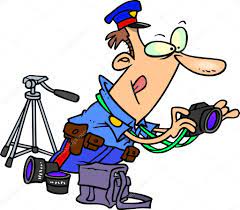 Dejte prosím dětem oblečení pro tuto příležitost.									Děkujeme 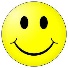 